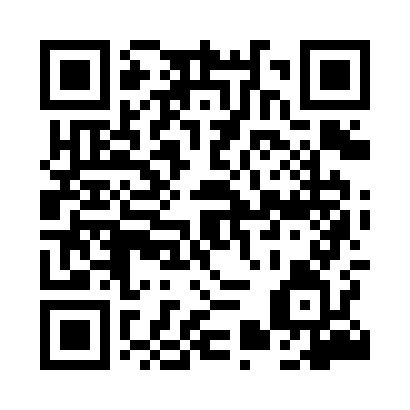 Prayer times for Wachow, PolandMon 1 Apr 2024 - Tue 30 Apr 2024High Latitude Method: Angle Based RulePrayer Calculation Method: Muslim World LeagueAsar Calculation Method: HanafiPrayer times provided by https://www.salahtimes.comDateDayFajrSunriseDhuhrAsrMaghribIsha1Mon4:256:2212:505:187:209:092Tue4:226:1912:505:197:219:113Wed4:206:1712:505:207:239:134Thu4:176:1512:495:217:259:165Fri4:146:1312:495:227:269:186Sat4:116:1112:495:237:289:207Sun4:086:0812:485:257:299:228Mon4:056:0612:485:267:319:249Tue4:036:0412:485:277:339:2710Wed4:006:0212:485:287:349:2911Thu3:576:0012:475:297:369:3112Fri3:545:5812:475:307:389:3413Sat3:515:5512:475:317:399:3614Sun3:485:5312:475:327:419:3815Mon3:455:5112:465:337:429:4116Tue3:425:4912:465:357:449:4317Wed3:395:4712:465:367:469:4618Thu3:365:4512:465:377:479:4819Fri3:335:4312:455:387:499:5120Sat3:305:4112:455:397:519:5321Sun3:275:3912:455:407:529:5622Mon3:245:3712:455:417:549:5823Tue3:215:3512:455:427:5510:0124Wed3:175:3312:455:437:5710:0325Thu3:145:3112:445:447:5910:0626Fri3:115:2912:445:458:0010:0927Sat3:085:2712:445:468:0210:1228Sun3:055:2512:445:478:0310:1429Mon3:015:2312:445:488:0510:1730Tue2:585:2112:445:498:0710:20